                                                                                                             проект             УКРАЇНАПОЧАЇВСЬКА  МІСЬКА  РАДАВИКОНАВЧИЙ КОМІТЕТР І Ш Е Н Н Явід       жовтня  2017 року                                                            №  Про виділення одноразовоїгрошової допомоги гр. Степанишиній Г.І.              Розглянувши заяву жительки м. Почаїв вул. Козацькка, 21  гр. Степанишиної Ганни Іванівни, інваліда ІІ групи загального захворювання,  яка  просить виділити одноразову грошову допомогу у зв’язку із важким матеріальним станом ,  взявши до уваги акт депутатського обстеження від 07 вересня 2017 року та керуючись Положенням про надання одноразової адресної матеріальної допомоги малозабезпеченим верствам населення Почаївської міської об’єднаної територіальної громади, які опинилися в складних життєвих обставинах, затвердженого рішенням виконавчого комітету № 164 від 19 жовтня 2016 року,    виконавчий комітет міської ради                                                     В и р і ш и в:Виділити одноразову грошову допомогу гр. Степанишиній Ганні Іванівні в   розмірі 500 (п’ятсот )  гривень.Фінансовому відділу міської ради перерахувати гр. Степанишиній Ганні Іванівні одноразову грошову  допомогу.Лівар Н.М.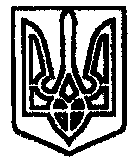 